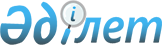 "Жуантөбе ауылдық округінің 2021-2023 жылдарға арналған бюджеті туралы" Шиелі аудандық мәслихатының 2019 жылғы 29 желтоқсандағы №65/9 шешіміне өзгерістер енгізу туралыҚызылорда облысы Шиелі аудандық мәслихатының 2021 жылғы 31 наурыздағы № 4/8 шешімі. Қызылорда облысының Әділет департаментінде 2021 жылғы 1 сәуірде № 8234 болып тіркелді
      "Қазақстан Республикасының Бюджет кодексі" Қазақстан Республикасының 2008 жылғы 4 желтоқсандағы Кодексінің 109-1-бабына және "Қазақстан Республикасындағы жергілікті мемлекеттік басқару және өзін-өзі басқару туралы" Қазақстан Республикасының 2001 жылғы 23 қаңтардағы Заңының 6 бабының 2-7-тармағына сәйкес, Шиелі аудандық мәслихаты ШЕШІМ ҚАБЫЛДАДЫ:
      1."Жуантөбе ауылдық округінің 2021-2023 жылдарға арналған бюджеті туралы" Шиелі аудандық мәслихатының 2020 жылғы 29 желтоқсандағы №65/9 шешіміне (нормативтік құқықтық актілерді мемлекеттік тіркеу Тізілімінде 8078 нөмірімен тіркелген, Қазақстан Республикасының нормативтік құқықтық актілерінің эталондық бақылау банкінде 2021 жылы 16 қаңтарда жарияланған) мынадай өзгерістер енгізілсін:
      1-тармақ жаңа редакцияда жазылсын:
      "1. Жуантөбе ауылдық округінің 2021-2023 жылдарға арналған бюджеті 1, 2 және 3-қосымшаларға сәйкес, оның ішінде 2021 жылға мынадай көлемдерде бекітілсін:
      1) кірістер – 53 721 мың теңге, оның ішінде: 
      салықтық түсімдер – 2 556 мың теңге;
      трансферттер түсімдері – 51 165 мың теңге;
      2) шығындар – 53 721 мың теңге;
      3) таза бюджеттік кредиттеу - 0;
      бюджеттік кредиттер - 0;
      бюджеттік кредиттерді өтеу - 0;
      4) қаржы активтерімен операциялар бойынша сальдо - 0;
      қаржы активтерін сатып алу - 0;
      мемлекеттің қаржы активтерін сатудан түсетін түсімдер - 0;
      5) бюджет тапшылығы (профициті) - - 11,2 мың теңге;
      6) бюджет тапшылығын қаржыландыру (профицитті пайдалану) - 11,2 мың теңге;
      қарыздар түсімі - 0;
      қарыздарды өтеу - 0;
      бюджет қаражаттарының пайдаланылатын қалдықтары - 11,2 мың теңге.".
      Аталған шешімнің 1-қосымшасы осы шешімнің қосымшасына сәйкес жаңа редакцияда жазылсын.
      2. Осы шешім 2021 жылғы 1 қаңтардан бастап қолданысқа енгізіледі және ресми жариялауға жатады. Жуантөбе ауылдық округінің 2021 жылға арналған бюджеті
					© 2012. Қазақстан Республикасы Әділет министрлігінің «Қазақстан Республикасының Заңнама және құқықтық ақпарат институты» ШЖҚ РМК
				
      Шиелі аудандық мәслихаты сессиясының төрағасы 

Е. Женсикбаев

      Шиелі аудандық мәслихат хатшысы 

Т. Жағыпбаров
Шиелі аудандық мәслихатының2021 жылғы 31 наурыздағы № 4/8шешіміне қосымшаШиелі аудандық мәслихатының2020 жылғы 29 желтоқсандағы № 65/9шешіміне 1-қосымша
Санаты 
Санаты 
Санаты 
Санаты 
Сомасы, мың теңге
Сыныбы 
Сыныбы 
Сыныбы 
Сомасы, мың теңге
Кіші сыныбы 
Кіші сыныбы 
Сомасы, мың теңге
Атауы
Сомасы, мың теңге
1. Кірістер
53 721
1
Салықтық түсімдер
2 556
04
Меншікке салынатын салықтар
2 556
1
Мүлікке салынатын салықтар
126
3
Жер салығы
330
4
Көлік кұралдарына салынатын салық
2 100
4
Трансферттер түсімдері
51 165
02
Мемлекеттiк басқарудың жоғары тұрған органдарынан түсетiн трансферттер
51 165
3
Аудандардың (облыстық маңызы бар қаланың) бюджетінен трансферттер
51 165
Функционалдық топ 
Функционалдық топ 
Функционалдық топ 
Функционалдық топ 
Бюджеттік бағдарламалардың әкiмшiсi
Бюджеттік бағдарламалардың әкiмшiсi
Бюджеттік бағдарламалардың әкiмшiсi
Бағдарлама
Бағдарлама
Атауы
2. Шығындар
53 721
01
Жалпы сипаттағы мемлекеттiк қызметтер
21 227
124
Аудандық маңызы бар қала, ауыл, кент, ауылдық округ әкімінің аппараты
21 227
001
Аудандық маңызы бар қала, ауыл, кент, ауылдық округ әкімінің қызметін қамтамасыз ету жөніндегі қызметтер
21 227
06
Әлеуметтiк көмек және әлеуметтiк қамсыздандыру
2 063
124
Аудандық маңызы бар қала, ауыл, кент, ауылдық округ әкімінің аппараты
2 063
003
Мұқтаж азаматтарға үйде әлеуметтік көмек көрсету
2 063
07
Тұрғын үй – коммуналдық шаруашылық
5 158
124
Аудандық маңызы бар қала, ауыл, кент, ауылдық округ әкімінің аппараты
5 158
008
Елді мекендердегі көшелерді жарықтандыру
5 158
011
Елді мекендерді абаттандыру мен көгалдандыру
1 000
08
Мәдениет, спорт, туризм және ақпараттық кеңістiк
24 273
124
Аудандық маңызы бар қала, ауыл, кент, ауылдық округ әкімінің аппараты
24 273
006
Жергілікті деңгейде мәдени-демалыс жұмысын қолдау
24 273
3. Таза бюджеттік кредит беру
0
4. Қаржы активтерімен жасалатын операциялар бойынша сальдо
0
5. Бюджет тапшылығы (профициті)
- 11,2
6. Бюджет тапшылығын қаржыландыру (профицитті пайдалану)
11,2
 7
Қарыздар түсімі
0
16
Қарыздарды өтеу
0
8
Бюджет қаражатының пайдаланылатын қалдықтары
11,2
1
Бюджет қаражатының қалдықтары
11,2
Бюджет қаражатының бос қалдықтары
11,2